Mrs. Ball’s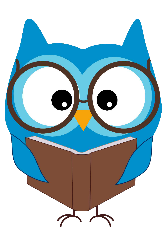 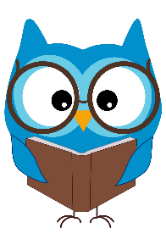 “Thoughtful Third Grade Classroom”NewsletterMarch 1, 2017